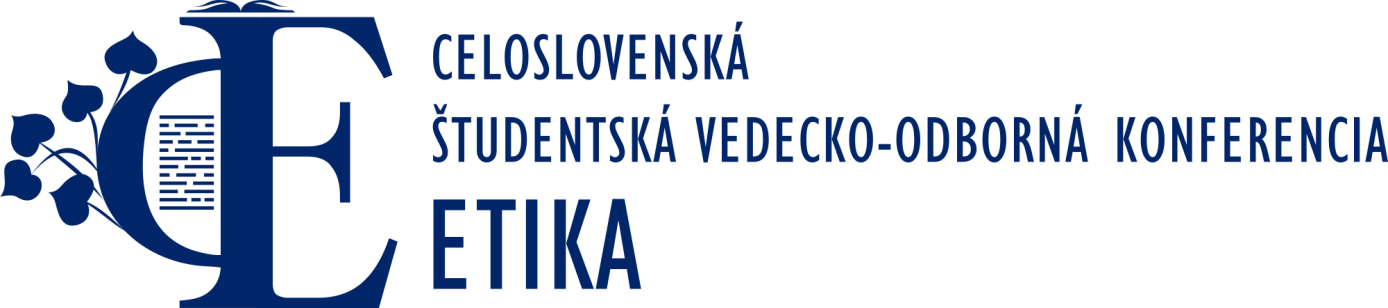 PRIHLÁŠKAna prvý ročník Celoslovenskej študentskej vedecko-odbornej konferencie: ETIKA dňa 2.5.2019 Katedra všeobecnej a aplikovanej etiky FF UKF v NitreZáväznú prihlášku prosíme zaslať elektronicky, čo najskôr po realizácii katedrového kola ŠVOČ na e-mailovú adresu: livia.sebikova@ukf.sk. Miesto a dátum: ...................................	Podpis študenta/študentky:.............................................V súlade s nariadením o GDPR  vyjadrujem touto prihláškou súhlas:so zverejnením svojich osobných údajov pre účely organizovania a propagácie CŠVOK,s publikovaním svojej ŠVOČ práce v zborníku CŠVOK, ktorý bude voľne dostupný na internete a webových stránkach organizujúcich katedier CŠVOK,s fotením, resp. video dokumentáciou počas konania CŠVOK a zverejnením fotografií v elektronickej (internetovej) na internetových stránkach organizujúcich katedier, resp. v tlačenej podobe (v zborníku z CŠVOK a iných).V prípade nesúhlasu je potrebné kontaktovať organizujúcu inštitúciu CŠVOK: Katedra všeobecnej a aplikovanej etiky FF UKF v Nitre, kontaktná osoba: Mgr. Lívia Šebíková, PhD. (e-mail: livia.sebikova@ukf.sk)Názov vysielajúcej organizácie (katedra, fakulta, univerzita): Meno a priezvisko študenta/študentky:Študijný odbor a študijný program:Stupeň štúdia (bakalársky/magisterský):Ročník štúdia:Názov práce:Školiteľ/školiteľka(meno - vrátane titulov, pracovisko):Oponent/oponentka (meno - vrátane titulov, pracovisko):E-mail študenta/študentky:Tel. číslo študenta/študentky:Umiestnenie na katedrovom kole ŠVOČ (1.-3. miesto):Požiadavky na technické zabezpečenie (spätný projektor a i.): Uprednostňujem obed (1. mäsový, 2. vegetariánsky):Iné požiadavky (konkretizujte):